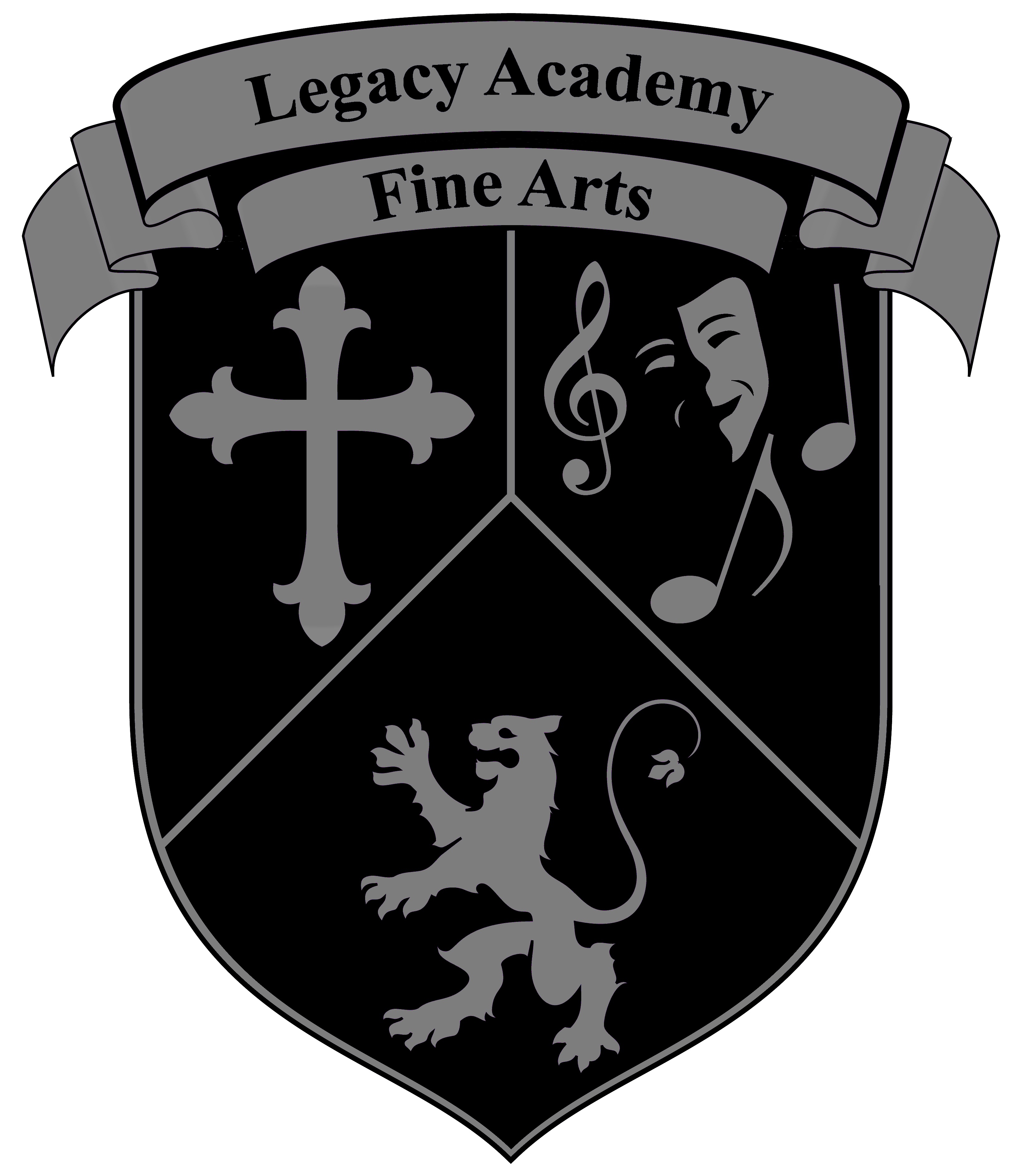 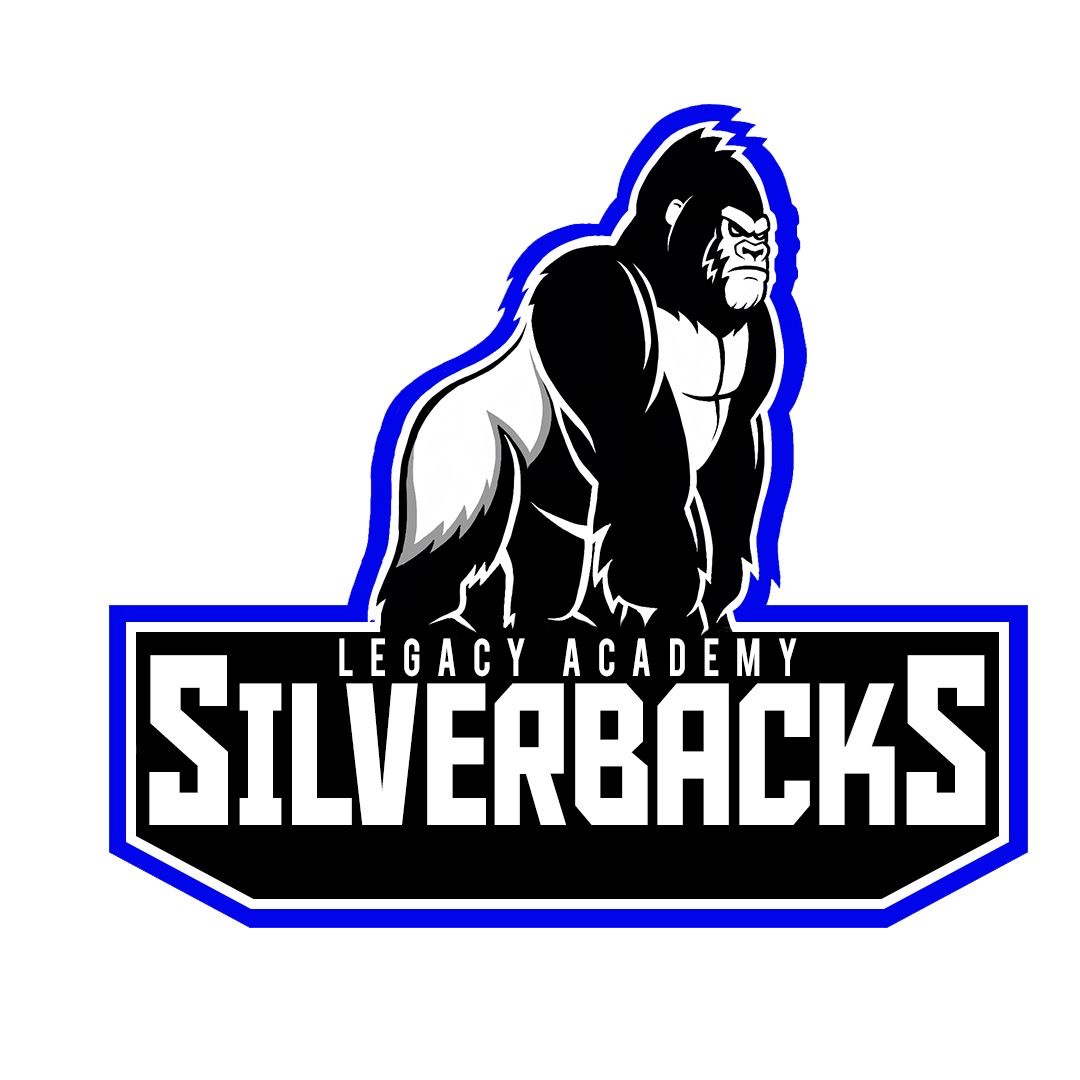 Dear Parents and Students,What sets a Christian School apart from a secular school in the study of music is the realization that music and celebration through sound is grounded in the Bible.  Here at Legacy Academy, Christian music students will learn that their subjects and their talents come from the Creator, and that it should not be taken for granted.  It is this commitment to Christian values coupled with a love of music that adds up to a harmonious combination.Legacy Academy offers a multitude of opportunities to grow and learn in the field of fine arts.  Music is a part of the daily curriculum at Legacy.  After school music and fine arts classes in the following areas are offered to those interested in playing an Instrument or being involved in Fine Arts for Legacy Academy.  Courses are yearlong activities.          Instructor: Mr. PachecoOrchestra: Beginning, Intermediate & Advanced Violin, Viola, Cello & bass     (Class sizes: Min. 5 Max. 20)      Instructor: Mr. PachecoGuitar and Electric Bass: Beginning, Intermediate and Advanced                         (Class sizes: Min. 5 Max. 25)      Instructor: Mr. Pacheco Beginning and Intermediate Piano (Class sizes: Min. 5 Max. 10)Instructor: Ms. Gonzales Beginning & Intermediate/Advanced Art (Class sizes: Min. 5 Max. 10)Instructor: Ms. FelixBeginning & Intermediate/Advanced Art (Class sizes: Min. 5 Max. 10)Instructor: Mr. David BethanyAdvanced Percussion (Drums) (Class sizes: Min. 5, Max. 20)                                    Instructor: Pastor Kraig ShorterChoir: Elementary & Middle/High School (Class sizes: Min. 5, Max. 30)                                                                                                 Costs: $80.00 per nine weeks (billing through FACTS)                                                                                                                 sign-up today or at the Legacy Academy front Desk2020-2021 Billing Dates: Please See Fine Arts ContractAll other information and concert dates will be given when classes start!                                    For private lessons or more information, please contact Mr. Pacheco at Rpacheco@legacyacademynm.comThank You,                                                                                                                                                        Mr. Pacheco Fine Arts Director           Fine Arts        2020-2021 Class Schedule           Fine Arts        2020-2021 Class Schedule           Fine Arts        2020-2021 Class Schedule           Fine Arts        2020-2021 Class Schedule           Fine Arts        2020-2021 Class Schedule           Fine Arts        2020-2021 Class ScheduleGuitar, Violin & Piano: Mr. Pacheco (Music Room)Guitar, Violin & Piano: Mr. Pacheco (Music Room)Guitar, Violin & Piano: Mr. Pacheco (Music Room)Guitar, Violin & Piano: Mr. Pacheco (Music Room)Guitar, Violin & Piano: Mr. Pacheco (Music Room)Guitar, Violin & Piano: Mr. Pacheco (Music Room)Monday TuesdayWednesdayThursdayThursdayFriday7:00-7:50 Intermediate/Adv.Piano N. Campus7:00-7:507:00-7:50 Intermediate/Adv.Piano North Campus7:00-7:50 Intermediate/Adv.Piano North Campus7:00-7:503:00-4:00Beginning Violin Central Campus3:05-5:00Intermediate Violin/Orchestra North Campus3:00-4:00Beginning Violin Central Campus3:05-5:00Intermediate Guitar North Campus3:05-5:00Intermediate Guitar North Campus1:00-3:00Beginning PianoNorth Campus3:30-5:30Beginning PianoCentral Campus4:00-5:00Beginning Guitar Central Campus3:05-5:00Intermediate Violin/Orchestra North Campus4:00-5:00Beginning Guitar Central Campus3:05-5:00Intermediate Guitar North Campus3:05-5:00Intermediate Guitar North Campus1:00-3:00Beginning PianoNorth Campus3:30-5:30Beginning PianoCentral CampusDance: Ms. FelixDance: Ms. FelixDance: Ms. FelixDance: Ms. FelixDance: Ms. FelixDance: Ms. Felix3:35-5:35Elementary DanceCentral Campus Room: TBA3:15-5:15 Int./Adv. DanceNorth Campus Room: TBA3:15-5:15 Int./Adv. DanceNorth Campus Room: TBAArt: Ms. GonzalesArt: Ms. GonzalesArt: Ms. GonzalesArt: Ms. GonzalesArt: Ms. GonzalesArt: Ms. Gonzales3:15-5:15 Beginning Art Drawing/Painting North Campus Art Room3:15-5:15 Intermediate Art Drawing/Painting North Campus Art Room3:30-5:30Elementary Art Drawing/PaintingCentral Campus Resource RoomPercussion/Drumline: Mr. David Bethany Percussion/Drumline: Mr. David Bethany Percussion/Drumline: Mr. David Bethany Percussion/Drumline: Mr. David Bethany Percussion/Drumline: Mr. David Bethany Percussion/Drumline: Mr. David Bethany 3:10-5:10Advanced Drums& Drum LineNorth Campus Drum Room3:15-5:15Advanced Drums& Drum LineCentral Campus Drum RoomChoir/Voice: Pastor Kraig ShorterChoir/Voice: Pastor Kraig ShorterChoir/Voice: Pastor Kraig ShorterChoir/Voice: Pastor Kraig ShorterChoir/Voice: Pastor Kraig ShorterChoir/Voice: Pastor Kraig Shorter3:15-5:15Elementary Choir Central Campus Computer Lab3:05-5:00Intermediate Choir/VoiceNorth Campus Choir Room